LIKOVNA KULTURA (30.3.-8.4.2020.)Pozdrav dragi učenici! Ušli smo u treći tjedan nastave za daljinu. Nadam se da ste marljivi, da učite, ali i da se zabavljate. Bliži nam se Uskrs, stoga sam vam za ovaj tjedan pripremila aktivnosti koje se odnose na Uskrs. Sretno!Pozdravlja vas vaša učiteljica Martina ZADATAK 1 (30.3.-3.4.2020.)Na sljedećoj stranici možeš naći crtež obrisa zeca. Ukoliko kod kuće imaš printer, isprintaj ga. Ako nemaš, zamoli nekoga od članova obitelji da ti pomognu nacrtati obris zeca. Taj crtež možeš zalijepiti na karton kako bi tvoj uradak bio čvršći! Zatim, nabavi plastične čepove. Skupi plastične čepove od soka, tetrapaka mlijeka, jogurta… Kada skupiš čepove, zalijepi ih unutar obrisa zeca kako bi ga ukrasio! Primjer cvjetova ukrašenih plastičnim čepovima.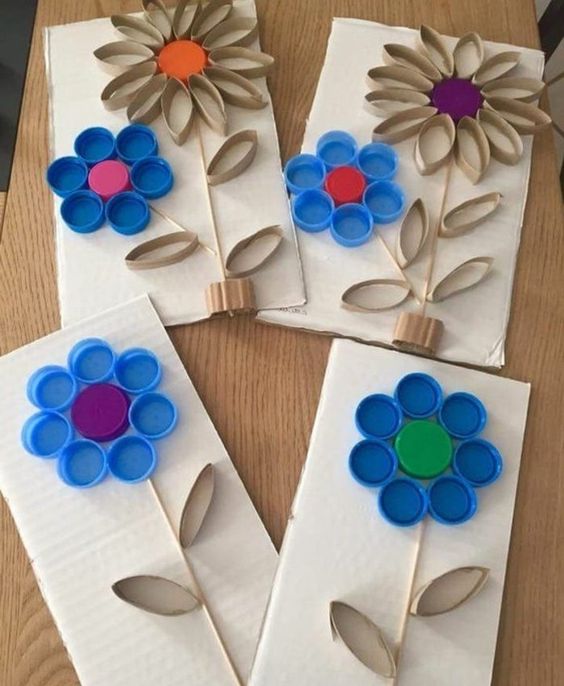 ZADATAK 2 (6.-8.4.2020.)Zajedno sa svojim ukućanima oboji i ukrasi uskršnje jaje! Možeš obojiti jaje „domaćim“ ili kupljenim bojama. Ili ga ukrasiti temperama ili flomasterima u boji. Daj mašti na volju i zabavi se!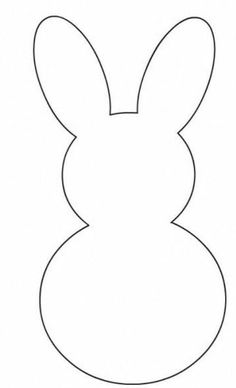 